Publicado en Madrid el 12/02/2019 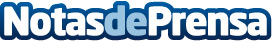 Los errores más comunes de las PYMES en campañas de marketing directoPA DIGITAL ha recopilado los 5 errores más comunes que cometen las PYMES españolas al realizar campañas de marketing directoDatos de contacto:PA DIGITALhttps://www.padigital.es/91 339 66 66Nota de prensa publicada en: https://www.notasdeprensa.es/los-errores-mas-comunes-de-las-pymes-en Categorias: Nacional Comunicación Marketing Emprendedores E-Commerce Recursos humanos http://www.notasdeprensa.es